1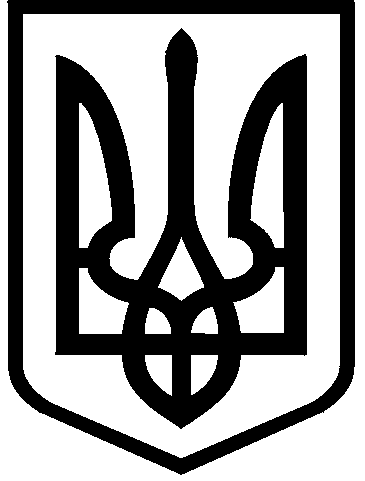 КИЇВСЬКА МІСЬКА РАДАVIII СКЛИКАННЯпостійна комісія з питань торгівлі, підприємництва та регуляторної політики01044, м. Київ, вул. Хрещатик, 36 к.1021                                 тел.:(044)202-70-09, 202-73-11, факс:202-70-53Проект                                                                                              Хрещатик, 36,                                                                                                              5-й поверх, каб.  514             							                          08.02.2017 (середа) о  14.00                     Порядок  деннийзасідання постійної комісії Київської міської ради з питань торгівлі,  підприємництва та регуляторної політикиРозділ 1. Розгляд проектів  рішень, регуляторних актів та звернень Державної регуляторної служби1.1. Про попередній розгляд питання щодо звіту Київського міського голови про здійснення Державної регуляторної політики виконавчим органом Київської міської ради (Київської міської державної адміністрації) за 2016 рік.Доповідачі:1.В.о. директора Департаменту промисловості та розвитку підприємництва – Кондрашова Наталія Михайлівна;2. Начальник відділу з питань регуляторної політики та дерегуляції управління регуляторної політики та підприємництва Департаменту промисловості та розвитку підприємництва – Любінська Ірина Сергіївна 1.2. Про розгляд проекту рішення Київської міської ради «Про внесення змін до рішення Київської міської ради від 25.12.2008 р. №930/930 «Про вдосконалення інфраструктури підтримки підприємництва у м.Києва».Доповідач: голова Постійної комісії з питання торгівлі, підприємництва та регуляторної політики – Бродський Олександр ЯковичСпівдоповідач: Директор КП «Київський міський бізнес-центр»-Юрій Салата1.3. Про розгляд проекту рішення Київської міської ради «Про визначення послуг з вивезення побутових відходів окремою комунальною послугою, право на здійснення якої виборюється на конкурсних засадах». Доповідач: Директор Департаменту житлово-комунальної інфраструктури – Павлик Ігор КлимовичРозділ 2. Розгляд звернень та доручень2.1. Про розгляд звернення Депутата Київської міської ради Березницької Л.І. щодо розгляду колективного звернення мешканців житлових будинків, що розташовані за адресами: м. Київ, вул.. Січових Стрільців, буд. 47, 47-а, 49-а в Шевченківському районі міста Києва  стосовно неналежного суб’єктом господарювання їх прибудинкової території. Доповідач: Депутат Київської міської ради – Березницька Людмила Іванівна2.2. Про розгляд звернення громадян Дем’яненко В.С., Бризгина В.М., Майстренко В.М. щодо повернення плодоовочевої бази КП «Світ» Київській громаді.Доповідач: директор Департаменту  комунальної власності м.Києва – Гудзь Андрій Анатолійович;В.о.директора Департаменту промисловості та розвитку підприємництва – Кондрашова Наталія МихайлівнаСпівдоповідач: громадянинУкраїни   - Дем’яненко  Валерій Сергійович2.3. Про розгляд скарги підприємця Пархоменко В.Г. щодо перешкоджання та обмеження  підприємницької діяльності при проведенні ярмарку на  вул. Ванди Василевської та вул. Ризькій у Шевченківському районі м. Києва, а саме надання торгових місць.Доповідач: В.о. директора Департаменту промисловості та розвитку підприємництва  - Кондрашова Наталія Михайлівна; В.о. директора КП «Міський магазин»   - Андрущенко Андрій ВалерійовичСпівдоповідач: підприємець – Пархоменко Валентина ГаврилівнаРозділ 3. Повторний розгляд кадастрових справ: клопотання про надання, поновлення, передача3.1. Про повторний розгляд проекту рішення Київської міської ради «Про передачу товариству з обмеженою відповідальністю "Кузня А" земельної ділянки для реконструкції, експлуатації та обслуговування виробничого комплексу на вул. Старосільській, 1 (літ.Ж) у Дніпровському районі м. Києва».Кадастрова справа – А-6723 (реєстраційний номер 08/231 –4852/ПР від 06.12.2016)Доповідач: Директор Департаменту земельних ресурсів - Поліщук Олексій Григорович3.2. Про повторний розгляд проекту рішення Київської міської ради «Про передачу ТОВ "ІНВЕСТСТРОЙ ГРУП" земельної ділянки для реконструкції, будівництва, експлуатації і обслуговування складських приміщень та виробництва вітчизняного електрообладнання на вул. Сумській, 3 у Голосіївському районі м. Києва». Кадастрова справа - А-22761реєстраційний номер - 24/231-3227/ПР від 27.07.2016Доповідач: Директор Департаменту земельних ресурсів - Поліщук Олексій Григорович3.3. Про повторний розгляд проекту рішення Київської міської ради «Про поновлення фізичній особі-підприємцю Савченко Д.Г. договору оренди земельної ділянки для обслуговування та експлуатації павільйону по продажу продуктів харчування та літнього майданчика на вул. Наталії Ужвій, 4 у Подільському районі м. Києва». Кадастрова справа - А-22404реєстраційний номер - 37/231-3227/ПР від 27.07.2016Доповідач: Директор Департаменту земельних ресурсів - Поліщук Олексій Григорович3.4. Про повторний розгляд проекту рішення Київської міської ради  «Про передачу ТОВ "Виробничо-комерційна фірма "Колорит" земельної ділянки для обслуговування та експлуатації виробничої будівлі на бульв. Вацлава Гавела, 6 (корпус 7, літ. "И") у Солом'янському районі м. Києва». Кадастрова справа - Д-7198реєстраційний номер - 82/231-3227/ПР від 27.07.2016Доповідач: Директор Департаменту земельних ресурсів - Поліщук Олексій Григорович3.5. Про повторний розгляд проекту рішення Київської міської ради «Про передачу земельної ділянки громадянину Дубенку Сергію Сергійовичу для експлуатації та обслуговування магазину-кафе з літнім майданчиком на вул. Оноре де Бальзака, 63 у Деснянському районі м. Києва» .Кадастрова справа - А-23019реєстраційний номер - 80/231-3227/ПР від 27.07.2016Доповідач: Директор Департаменту земельних ресурсів - Поліщук Олексій Григорович3.6. Про повторний розгляд проекту рішення Київської міської ради «Про надання дозволу на розроблення проекту землеустрою щодо відведення земельної ділянки ТОВ "Вісла" на просп. С.Бандери, 30-а в Оболонському районі м. Києва для будівництва, експлуатації та обслуговування житлово-адміністративного, офісного, торгівельного комплексу та об'єкту транспортної інфраструктури в межах червоних ліній».Кадастрова справа - К-28415реєстраційний номер - 89/231-3227/ПР від 27.07.2016Доповідач: Директор Департаменту земельних ресурсів - Поліщук Олексій Григорович3.7.  Про повторний розгляд проекту рішення Київської міської ради «Про надання дозволу на розроблення проекту землеустрою щодо відведення земельних ділянок ТОВ "Валдіс Плюс" на просп. С. Бандера, 30 в Оболонському районі м. Києва для будівництва, експлуатації та обслуговування житлово-адміністративного, офісного, торгівельного комплексу на об'єкту інженерно-транспортної інфраструктури в межах червоних ліній».Кадастрова справа -К-28416реєстраційний номер - 92/231-3227/ПР від 27.07.2016Доповідач: Директор Департаменту земельних ресурсів - Поліщук Олексій Григорович 3.8. Про повторний розгляд проекту рішення Київської міської ради «Про надання дозволу на розроблення проекту землеустрою щодо відведення земельної ділянки ТОВ "Будматеріали-вторресурси" на вул. Борщагівській/вул. Ніжинській, 189/1 у Солом'янському районі м. Києва для реконструкції будівлі трансформаторної підстанції під магазин продовольчих товарів та його обслуговування». Кадастрова справа - К-28263реєстраційний номер - 123/231-3227/ПР від 27.07.2016Доповідач: Директор Департаменту земельних ресурсів - Поліщук Олексій Григорович3.9.  Про повторний розгляд проекту рішення Київської міської ради «Про надання дозволу на розроблення технічної документації із землеустрою щодо встановлення (відновлення) меж земельної ділянки в натурі (на місцевості) громадянам Смілянець Ганні Іванівні, Потапенку В.М. на вул. Кіквідзе, 1/2 у Печерському районі м. Києва для експлуатації та обслуговування нежитлової будівлі (кафе)» .Кадастрова справа - К-28254реєстраційний номер - 5078/231-3227/ПР від 28.12.2016Доповідач: Директор Департаменту земельних ресурсів - Поліщук Олексій Григорович3.10. Про повторний розгляд проекту рішення Київської міської ради « Про відмову у наданні дозволу на розроблення проекту землеустрою щодо відведення земельної ділянки громадянці Томчук А.В. на просп. Перемоги, 100-А у Святошинському районі м. Києва для експлуатації та обслуговування нежитлових приміщень (магазин)» . Кадастрова справа - К-28211реєстраційний номер - 5106/231-3227/ПР від 28.12.2016Доповідач: Директор Департаменту земельних ресурсів - Поліщук Олексій Григорович3.11. Про повторний розгляд проекту рішення Київської міської ради « Про поновлення товариству з обмеженою відповідальністю "МЕГА" договору оренди земельної ділянки для будівництва та експлуатації зони короткочасного відпочинку з об'єктом громадського харчування (кафе) на вул. Мілютенка, 44 у Деснянському районі м. Києва».  Кадастрова справа - А-22631реєстраційний номер - 4929/231-3227/ПР від 20.12.2016Доповідач: Директор Департаменту земельних ресурсів - Поліщук Олексій Григорович3.12. Про повторний розгляд проекту рішення Київської міської ради «Про поновлення договору оренди земельної ділянки громадянам Ізраїлю Гальперіну Міхаелю Борисовичу та Строч Дову Яковичу для реконструкції експериментальної  дільниці з надбудовою під виробничі приміщення, подальшої їх експлуатації  та обслуговування на вул. Костянтинівській, 71 літ. «Д» у Подольському районі м.Києва та внесення змін до нього».Кадастрова справа – А – 21503(реєстраційний номер – 08/231-1575/ПР від 31.03.2016)Доповідач: Директор Департаменту земельних ресурсів - Поліщук Олексій Григорович4 . Розгляд нових кадастрових справ: клопотання про надання,поновлення,  передача4.1.  Про розгляд проекту рішення Київської міської ради «Про передачу земельної ділянки громадянці Слободянюк Ірині Валентинівні для експлуатації та обслуговування кафе на вул. Жилянській, 124 у Шевченківському районі м. Києва». Кадастрова справа - А – 22273(реєстраційний номер – 08/231-2391/ПР від 30.05.2016)Доповідач: Директор Департаменту земельних ресурсів - Поліщук Олексій Григорович4.2.  Про розгляд проекту рішення Київської міської ради «Про передачу ТОВ "ІНВЕСТБУДКОНСАЛТИНГ" земельної ділянки для експлуатації та обслуговування торговельного комплексу на просп. Генерала Ватутіна, 32 у Дніпровському районі м. Києва». Кадастрова справа - Д-7317(реєстраційний номер – 08/231-252/ПР від 20.01.2017)Доповідач: Директор Департаменту земельних ресурсів - Поліщук Олексій Григорович4.3. Про розгляд проекту  рішення Київської міської ради «Про надання дозволу на розроблення проекту землеустрою щодо відведення земельної ділянки ТОВ "ЛЕГІОН 2015" на вул. Шолом-Алейхема, 10а у Деснянському районі м. Києва для експлуатації та обслуговування магазину».Кадастрова справа -  К-28877(реєстраційний номер – 08/231-309/ПР від 31.01.2017)Доповідач: Директор Департаменту земельних ресурсів - Поліщук Олексій Григорович4.4. Про розгляд проекту рішення Київської міської ради «Про надання дозволу на проведення експертної грошової оцінки земельної ділянки, що підлягає продажу».Кадастрова справа – Є -1392(реєстраційний номер – 08/231-241/ПР від 19.01.2017)Доповідач: Директор Департаменту земельних ресурсів - Поліщук Олексій Григорович 4.5.  Про розгляд проекту рішення Київської міської ради «Про продаж земельної ділянки ТОВ «Фірма «АТРІО» для експлуатації та обслуговування АЗК у комплексі (мийка, СТО, мотель) на вул. Богатирська, 32-а в Оболонському районі м.Києва».Кадастрова справа – Є – 1390(реєстраційний номер – 08/231-244/ПР від 19.01.2017)Доповідач: Директор Департаменту земельних ресурсів - Поліщук Олексій Григорович4.6  Про розгляд проекту рішення Київської міської ради «Про поновлення ТОВ "ПРЕСКО-В" та ТОВ "ВАСИЛЬОК" договору оренди земельної ділянки для обслуговування та експлуатації комплексу торговельних павільйонів на вул. Миропільській, 4 у Деснянському районі м. Києва».Кадастрова справа -  А-22395(реєстраційний номер – 08/231-285/ПР від 24.01.2017)Доповідач: Директор Департаменту земельних ресурсів - Поліщук Олексій Григорович4.7. Про розгляд проекту рішення Київської міської ради «Про надання дозволу на проведення експертної грошової оцінки земельної ділянки, що підлягає продажу».Кадастрова справа – Є-1398(реєстраційний номер – 08/231-312/ПР від 31.01.2017) Доповідач: Директор Департаменту земельних ресурсів - Поліщук Олексій Григорович4.8. Про розгляд проекту рішення Київської міської ради «Про відмову у поновленні договорів оренди земельних ділянок приватному акціонерному товариству "ВИРОБНИЧО-КОМЕРЦІЙНА КОМПАНІЯ "СТС"».Доповідач: Директор Департаменту земельних ресурсів - Поліщук Олексій Григорович4.9. Про розгляд проекту  рішення Київської міської ради «Про надання на проведення експертної грошової оцінки земельної ділянки, що підлягає продажу».Кадастрова справа – Є-1396(реєстраційний номер – 08/231-314/ПР від 31.01.2017)Доповідач: Директор Департаменту земельних ресурсів - Поліщук Олексій Григорович5. Різне.Голова постійної комісії                                                                 О. Бродський